オープニングプログラム⑥（5～10分程度）オープニングプログラム⑥（5～10分程度）オープニングプログラム⑥（5～10分程度）オープニングプログラム⑥（5～10分程度）ジャイアントパンダを描こうジャイアントパンダを描こうジャイアントパンダを描こうジャイアントパンダを描こうジャイアントパンダを描こうジャイアントパンダを描こうジャイアントパンダを描こうジャイアントパンダを描こうねらい特　徴○馴染みのあるパンダの姿を思い出しながら描いた絵を参加者同士が見せ合うことで、楽しい雰囲気をつくるとともに、「分かっているつもり」が意外に多いことに気付くことができる。○馴染みのあるパンダの姿を思い出しながら描いた絵を参加者同士が見せ合うことで、楽しい雰囲気をつくるとともに、「分かっているつもり」が意外に多いことに気付くことができる。○馴染みのあるパンダの姿を思い出しながら描いた絵を参加者同士が見せ合うことで、楽しい雰囲気をつくるとともに、「分かっているつもり」が意外に多いことに気付くことができる。○馴染みのあるパンダの姿を思い出しながら描いた絵を参加者同士が見せ合うことで、楽しい雰囲気をつくるとともに、「分かっているつもり」が意外に多いことに気付くことができる。○馴染みのあるパンダの姿を思い出しながら描いた絵を参加者同士が見せ合うことで、楽しい雰囲気をつくるとともに、「分かっているつもり」が意外に多いことに気付くことができる。緊張緩和緊張緩和★★★★☆○馴染みのあるパンダの姿を思い出しながら描いた絵を参加者同士が見せ合うことで、楽しい雰囲気をつくるとともに、「分かっているつもり」が意外に多いことに気付くことができる。○馴染みのあるパンダの姿を思い出しながら描いた絵を参加者同士が見せ合うことで、楽しい雰囲気をつくるとともに、「分かっているつもり」が意外に多いことに気付くことができる。○馴染みのあるパンダの姿を思い出しながら描いた絵を参加者同士が見せ合うことで、楽しい雰囲気をつくるとともに、「分かっているつもり」が意外に多いことに気付くことができる。○馴染みのあるパンダの姿を思い出しながら描いた絵を参加者同士が見せ合うことで、楽しい雰囲気をつくるとともに、「分かっているつもり」が意外に多いことに気付くことができる。○馴染みのあるパンダの姿を思い出しながら描いた絵を参加者同士が見せ合うことで、楽しい雰囲気をつくるとともに、「分かっているつもり」が意外に多いことに気付くことができる。話題提供話題提供★★★☆☆○馴染みのあるパンダの姿を思い出しながら描いた絵を参加者同士が見せ合うことで、楽しい雰囲気をつくるとともに、「分かっているつもり」が意外に多いことに気付くことができる。○馴染みのあるパンダの姿を思い出しながら描いた絵を参加者同士が見せ合うことで、楽しい雰囲気をつくるとともに、「分かっているつもり」が意外に多いことに気付くことができる。○馴染みのあるパンダの姿を思い出しながら描いた絵を参加者同士が見せ合うことで、楽しい雰囲気をつくるとともに、「分かっているつもり」が意外に多いことに気付くことができる。○馴染みのあるパンダの姿を思い出しながら描いた絵を参加者同士が見せ合うことで、楽しい雰囲気をつくるとともに、「分かっているつもり」が意外に多いことに気付くことができる。○馴染みのあるパンダの姿を思い出しながら描いた絵を参加者同士が見せ合うことで、楽しい雰囲気をつくるとともに、「分かっているつもり」が意外に多いことに気付くことができる。仲間作り仲間作り★★☆☆☆活動の様子活動の様子活動の様子（P41参照）④スクール型（各自で絵を描く）→⑧アイランド型（感想の交流）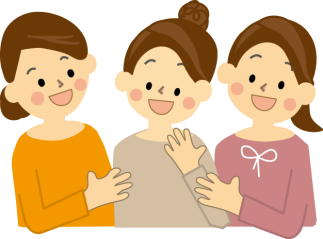 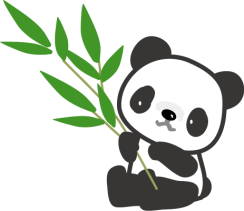 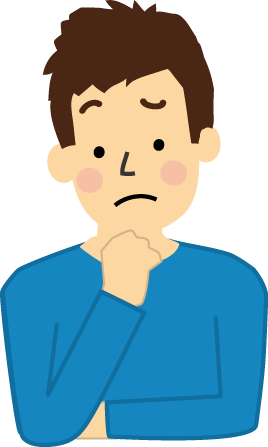 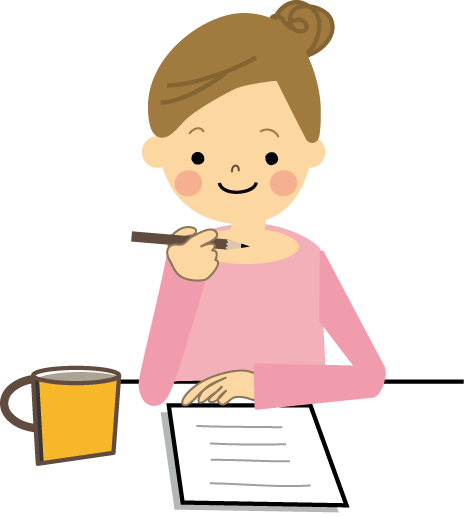 （P41参照）④スクール型（各自で絵を描く）→⑧アイランド型（感想の交流）（P41参照）④スクール型（各自で絵を描く）→⑧アイランド型（感想の交流）（P41参照）④スクール型（各自で絵を描く）→⑧アイランド型（感想の交流）（P41参照）④スクール型（各自で絵を描く）→⑧アイランド型（感想の交流）（P41参照）④スクール型（各自で絵を描く）→⑧アイランド型（感想の交流）（P41参照）④スクール型（各自で絵を描く）→⑧アイランド型（感想の交流）（P41参照）④スクール型（各自で絵を描く）→⑧アイランド型（感想の交流）主な流れ（例）主な流れ（例）①A５判の紙に、各自が覚えているジャイアントパンダの絵を描く。（スクール型）　「みなさんご存知のパンダを、まずは相談せずに自分なりに思い出しながら描いてみてください。制限時間は1分です。」　※進行役は、絵の上手下手ではないことを伝え、ゲーム感覚で気軽に取り組んでもらえるような雰囲気づくりに努める。②グループで、お互いの描いたパンダを見せ合い、感想を交流する。（アイランド型）　※各グループで感想を交流する前に、全体の場で、進行役自身が1分で描いたパンダの絵を見せ、感想を言ってもらうようにすると、各グループでも活動を行いやすい。③簡単なまとめをする。（講座の内容に応じて省略可）①A５判の紙に、各自が覚えているジャイアントパンダの絵を描く。（スクール型）　「みなさんご存知のパンダを、まずは相談せずに自分なりに思い出しながら描いてみてください。制限時間は1分です。」　※進行役は、絵の上手下手ではないことを伝え、ゲーム感覚で気軽に取り組んでもらえるような雰囲気づくりに努める。②グループで、お互いの描いたパンダを見せ合い、感想を交流する。（アイランド型）　※各グループで感想を交流する前に、全体の場で、進行役自身が1分で描いたパンダの絵を見せ、感想を言ってもらうようにすると、各グループでも活動を行いやすい。③簡単なまとめをする。（講座の内容に応じて省略可）①A５判の紙に、各自が覚えているジャイアントパンダの絵を描く。（スクール型）　「みなさんご存知のパンダを、まずは相談せずに自分なりに思い出しながら描いてみてください。制限時間は1分です。」　※進行役は、絵の上手下手ではないことを伝え、ゲーム感覚で気軽に取り組んでもらえるような雰囲気づくりに努める。②グループで、お互いの描いたパンダを見せ合い、感想を交流する。（アイランド型）　※各グループで感想を交流する前に、全体の場で、進行役自身が1分で描いたパンダの絵を見せ、感想を言ってもらうようにすると、各グループでも活動を行いやすい。③簡単なまとめをする。（講座の内容に応じて省略可）①A５判の紙に、各自が覚えているジャイアントパンダの絵を描く。（スクール型）　「みなさんご存知のパンダを、まずは相談せずに自分なりに思い出しながら描いてみてください。制限時間は1分です。」　※進行役は、絵の上手下手ではないことを伝え、ゲーム感覚で気軽に取り組んでもらえるような雰囲気づくりに努める。②グループで、お互いの描いたパンダを見せ合い、感想を交流する。（アイランド型）　※各グループで感想を交流する前に、全体の場で、進行役自身が1分で描いたパンダの絵を見せ、感想を言ってもらうようにすると、各グループでも活動を行いやすい。③簡単なまとめをする。（講座の内容に応じて省略可）①A５判の紙に、各自が覚えているジャイアントパンダの絵を描く。（スクール型）　「みなさんご存知のパンダを、まずは相談せずに自分なりに思い出しながら描いてみてください。制限時間は1分です。」　※進行役は、絵の上手下手ではないことを伝え、ゲーム感覚で気軽に取り組んでもらえるような雰囲気づくりに努める。②グループで、お互いの描いたパンダを見せ合い、感想を交流する。（アイランド型）　※各グループで感想を交流する前に、全体の場で、進行役自身が1分で描いたパンダの絵を見せ、感想を言ってもらうようにすると、各グループでも活動を行いやすい。③簡単なまとめをする。（講座の内容に応じて省略可）①A５判の紙に、各自が覚えているジャイアントパンダの絵を描く。（スクール型）　「みなさんご存知のパンダを、まずは相談せずに自分なりに思い出しながら描いてみてください。制限時間は1分です。」　※進行役は、絵の上手下手ではないことを伝え、ゲーム感覚で気軽に取り組んでもらえるような雰囲気づくりに努める。②グループで、お互いの描いたパンダを見せ合い、感想を交流する。（アイランド型）　※各グループで感想を交流する前に、全体の場で、進行役自身が1分で描いたパンダの絵を見せ、感想を言ってもらうようにすると、各グループでも活動を行いやすい。③簡単なまとめをする。（講座の内容に応じて省略可）①A５判の紙に、各自が覚えているジャイアントパンダの絵を描く。（スクール型）　「みなさんご存知のパンダを、まずは相談せずに自分なりに思い出しながら描いてみてください。制限時間は1分です。」　※進行役は、絵の上手下手ではないことを伝え、ゲーム感覚で気軽に取り組んでもらえるような雰囲気づくりに努める。②グループで、お互いの描いたパンダを見せ合い、感想を交流する。（アイランド型）　※各グループで感想を交流する前に、全体の場で、進行役自身が1分で描いたパンダの絵を見せ、感想を言ってもらうようにすると、各グループでも活動を行いやすい。③簡単なまとめをする。（講座の内容に応じて省略可）①A５判の紙に、各自が覚えているジャイアントパンダの絵を描く。（スクール型）　「みなさんご存知のパンダを、まずは相談せずに自分なりに思い出しながら描いてみてください。制限時間は1分です。」　※進行役は、絵の上手下手ではないことを伝え、ゲーム感覚で気軽に取り組んでもらえるような雰囲気づくりに努める。②グループで、お互いの描いたパンダを見せ合い、感想を交流する。（アイランド型）　※各グループで感想を交流する前に、全体の場で、進行役自身が1分で描いたパンダの絵を見せ、感想を言ってもらうようにすると、各グループでも活動を行いやすい。③簡単なまとめをする。（講座の内容に応じて省略可）運営上の留意点運営上の留意点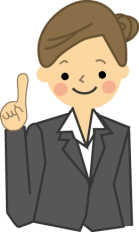 　描けない人に対しては、「時間が足りなかった」「なかなか描けないもの」など、進行役が先回りして気持ちを代弁するような言葉でフォローし、楽しい気分で活動に臨めるような雰囲気づくりに努めましょう。「見ているようで見ていないこと」などについて、楽しみながら話題にできるとよいでしょう。　描けない人に対しては、「時間が足りなかった」「なかなか描けないもの」など、進行役が先回りして気持ちを代弁するような言葉でフォローし、楽しい気分で活動に臨めるような雰囲気づくりに努めましょう。「見ているようで見ていないこと」などについて、楽しみながら話題にできるとよいでしょう。　描けない人に対しては、「時間が足りなかった」「なかなか描けないもの」など、進行役が先回りして気持ちを代弁するような言葉でフォローし、楽しい気分で活動に臨めるような雰囲気づくりに努めましょう。「見ているようで見ていないこと」などについて、楽しみながら話題にできるとよいでしょう。　描けない人に対しては、「時間が足りなかった」「なかなか描けないもの」など、進行役が先回りして気持ちを代弁するような言葉でフォローし、楽しい気分で活動に臨めるような雰囲気づくりに努めましょう。「見ているようで見ていないこと」などについて、楽しみながら話題にできるとよいでしょう。　描けない人に対しては、「時間が足りなかった」「なかなか描けないもの」など、進行役が先回りして気持ちを代弁するような言葉でフォローし、楽しい気分で活動に臨めるような雰囲気づくりに努めましょう。「見ているようで見ていないこと」などについて、楽しみながら話題にできるとよいでしょう。　描けない人に対しては、「時間が足りなかった」「なかなか描けないもの」など、進行役が先回りして気持ちを代弁するような言葉でフォローし、楽しい気分で活動に臨めるような雰囲気づくりに努めましょう。「見ているようで見ていないこと」などについて、楽しみながら話題にできるとよいでしょう。　描けない人に対しては、「時間が足りなかった」「なかなか描けないもの」など、進行役が先回りして気持ちを代弁するような言葉でフォローし、楽しい気分で活動に臨めるような雰囲気づくりに努めましょう。「見ているようで見ていないこと」などについて、楽しみながら話題にできるとよいでしょう。　描けない人に対しては、「時間が足りなかった」「なかなか描けないもの」など、進行役が先回りして気持ちを代弁するような言葉でフォローし、楽しい気分で活動に臨めるような雰囲気づくりに努めましょう。「見ているようで見ていないこと」などについて、楽しみながら話題にできるとよいでしょう。